SARINA STATE SCHOOL UNIFORM SHOP PRICE LIST& INFORMATIONLocated directly adjacent to Tuckshop & Undercover Area in Cottage. Trading Hours: Monday’s  8.30am – 9am We accept All Payment MethodsWe also have out online shop:https://sarinasspandcuniform.square.site/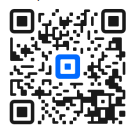 Online orders will be packed and sent to the office for collection on the next uniform shop day.ItemsDetailsSizesPriceProduct ImagePoloShirtsYouth SizeAdult Size4-14XS-XXL$35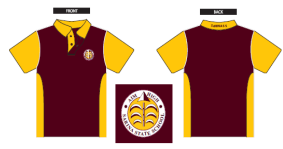 ShortsCotton back shorts with zipper pocket4-14XS-S$25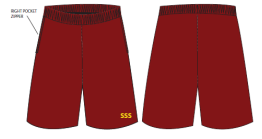 SkirtComboCotton back combo with zipper pocket4-14XS-L$30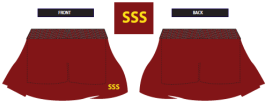 HatsReversible Bucket Maroon WithYellow, Green and Red54cm (S)Or58cm (L)$20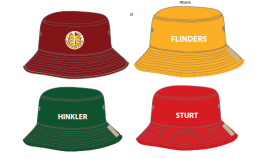 Socks3 Pack of SocksK9-12, K13-3 2 - 8$15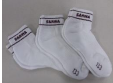 BagsLibrary Bag (vinyl waterproof)$18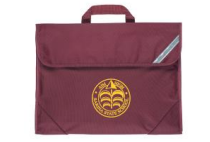 BagsHomework Bag (vinyl waterproof)$20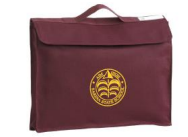 